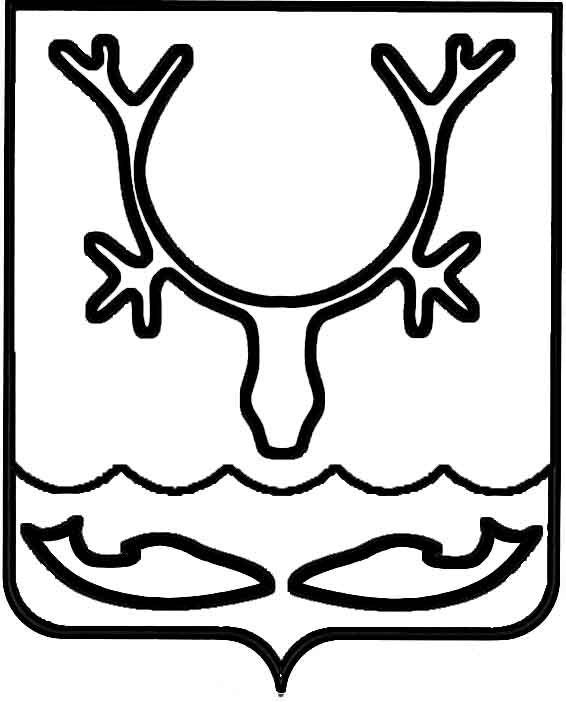 Администрация муниципального образования
"Городской округ "Город Нарьян-Мар"ПОСТАНОВЛЕНИЕО внесении изменений в Положение                 "О порядке подачи и рассмотрения заявления об установлении пенсии                      за выслугу лет, выплаты пенсии за выслугу лет и об установлении оснований приостановления и возобновления выплаты пенсии за выслугу лет лицам, замещавшим должности муниципальной службы                       в муниципальном образовании "Городской округ "Город Нарьян-Мар"В соответствии с законом Ненецкого автономного округа от 25.10.2010 № 73-оз "О пенсии за выслугу лет лицам, замещавшим должности муниципальной службы  
в Ненецком автономном округе", Уставом муниципального образования "Городской округ "Город Нарьян-Мар" Администрация муниципального образования "Городской округ "Город Нарьян-Мар"П О С Т А Н О В Л Я Е Т:1.	Внести изменения в Положение "О порядке подачи и рассмотрения заявления об установлении пенсии за выслугу лет, выплаты пенсии за выслугу лет 
и об установлении оснований приостановления и возобновления выплаты пенсии                      за выслугу лет лицам, замещавшим должности муниципальной службы                          в муниципальном образовании "Городской округ "Город Нарьян-Мар", утвержденное постановлением Администрации МО "Городской округ "Город Нарьян-Мар" 
от 06.03.2018 № 150, изложив его в новой редакции (Приложение).2.	Настоящее постановление вступает в силу после его официального опубликования. Приложениек постановлению Администрации муниципального образования"Городской округ "Город Нарьян-Мар"от 02.03.2020 № 158"Приложениек постановлению Администрации МО"Городской округ "Город Нарьян-Мар"от 06.03.2018 № 150Положение"О порядке подачи и рассмотрения заявления об установлении пенсии                     за выслугу лет, выплаты пенсии за выслугу лет и об установлении оснований приостановления и возобновления выплаты пенсии за выслугу лет лицам, замещавшим должности муниципальной службы в муниципальном образовании "Городской округ "Город Нарьян-Мар"1. Общие положения1.1.	Настоящее Положение определяет порядок подачи и рассмотрения заявления об установлении пенсии за выслугу лет, устанавливаемой к страховой пенсии по старости (инвалидности), назначенной в соответствии с Федеральным законом от 28.12.2013 № 400-ФЗ "О страховых пенсиях" либо досрочно оформленной пенсии в соответствии с Законом Российской Федерации                              от 19.04.1991 № 1032-1 "О занятости населения в Российской Федерации" (далее – пенсия за выслугу лет), выплаты пенсии за выслугу лет, устанавливает основания приостановления и возобновления выплаты пенсии за выслугу лет лицам, замещавшим должности муниципальной службы в муниципальном образовании "Городской округ "Город Нарьян-Мар" (далее – Положение).1.2.	Пенсия за выслугу лет устанавливается на основании письменного заявления лица и представления руководителя органа местного самоуправления городского округа "Город Нарьян-Мар" (главы города Нарьян-Мара, председателя Совета городского округа "Город Нарьян-Мар", председателя Контрольно-счетной палаты МО "Городской округ "Город Нарьян-Мар"), в котором лицо, претендующее на пенсию за выслугу лет, замещало должность муниципальной службы перед увольнением с муниципальной службы.1.3.	Действие настоящего Положения распространяется на отношения                        по выплате, приостановлению, прекращению ежемесячной доплаты к страховой пенсии, назначенной в соответствии с Законом НАО от 25.10.2010 № 73-ОЗ                     "О пенсии за выслугу лет лицам, замещавшим должности муниципальной службы в Ненецком автономном округе" в редакции, действовавшей до 1 января                     2017 года.Понятия "ежемесячная доплата к пенсии" и "пенсия за выслугу лет" являются равнозначными.Порядок подачи и рассмотрения заявления об установлении                пенсии за выслугу летПенсия за выслугу лет устанавливается на основании письменного заявления лица по форме, предусмотренной Приложением № 1 к настоящему Положению, и представления руководителя органа местного самоуправления 
по форме, предусмотренной Приложением № 2 к настоящему Положению.К заявлению прилагаются:1)	справка о размере денежного содержания по форме, предусмотренной Приложением № 3 к настоящему Положению;2)	справка о периодах муниципальной службы (работы), учитываемых               при исчислении стажа муниципальной службы, дающего право на пенсию                                за выслугу лет, по форме, предусмотренной Приложением № 4;3)	копия пенсионного удостоверения или справка отделения Пенсионного фонда Российской Федерации о назначении страховой пенсии, назначенной                      в соответствии с Федеральным законом Российской Федерации "О страховых пенсиях", либо досрочно оформленной пенсии в соответствии с законом Российской Федерации "О занятости населения в Российской Федерации",                           с указанием федеральных законов, в соответствии с которыми назначена пенсия;4)	копия правового акта об освобождении от должности муниципальной службы;5)	копия трудовой книжки;6)	копии иных документов, подтверждающих стаж муниципальной службы. Копии представленных документов должны быть заверены по последнему месту работы (службы) или нотариально.2.3.	Заявление регистрируется в день его подачи (получения по почте)          в Администрации муниципального образования "Городской округ "Город 
Нарьян-Мар" (далее – Администрация города Нарьян-Мара) и направляется главе города Нарьян-Мара для принятия решения о назначении пенсии за выслугу лет или об отказе в назначении пенсии за выслугу лет.2.4.	Глава города Нарьян-Мара при наличии права заявителя 
на установление пенсии за выслугу лет в течение 7 рабочих дней со дня получения документов издает распоряжение о назначении пенсии за выслугу лет. Копия указанного правового акта в течение 3 рабочих дней со дня подписания направляется заявителю. Все документы и распоряжение о назначении пенсии 
за выслугу лет направляются для осуществления выплат. 2.5.	Пенсия за выслугу лет назначается со дня регистрации заявления,                          но не ранее дня, следующего за днем увольнения и назначения страховой пенсии.2.6.	В случае отсутствия права на установление пенсии за выслугу лет глава города Нарьян-Мара в течение 7 рабочих дней со дня получения документов направляет заявителю уведомление об отказе в назначении пенсии за выслугу лет 
с указанием причин отказа. 2.7.	В случае отказа в назначении пенсии за выслугу лет все документы приобщаются к уведомлению об отказе в назначении пенсии за выслугу лет, которое остается на хранении в Администрации города Нарьян-Мара.  Порядок выплаты пенсии за выслугу летВыплата пенсии за выслугу лет производится Администрацией                           города Нарьян-Мара ежемесячно с 1 по 25 число месяца, следующего за месяцем, за который выплачивается указанная пенсия.По заявлению получателя денежные средства перечисляются на счет получателя пенсии за выслугу лет, открытый в отделении банка на территории Российской Федерации, указанный в заявлении.В случае изменения адреса места жительства или иных персональных данных счета для перечисления выплаты получатель пенсии за выслугу лет                         в течение 5 календарных дней письменно уведомляет об изменении указанных данных Администрацию города Нарьян-Мара.Информация о назначении, размере и дате начала осуществления выплат пенсии за выслугу лет в соответствии с настоящим Положением размещается в Единой государственной информационной системе социального обеспечения. Размещение (получение) указанной информации в Единой государственной информационной системе социального обеспечения осуществляется в соответствии с Федеральным законом от 17.07.1999 № 178-ФЗ 
"О государственной социальной помощи".Основания для приостановления (возобновления)выплаты пенсии за выслугу летЛицо, которому назначена пенсия за выслугу лет, в случае замещения им государственной должности Российской Федерации, государственной должности Ненецкого автономного округа, государственной должности другого субъекта Российской Федерации, муниципальной должности, должности государственной службы или должности муниципальной службы обязано                          в течение 5 рабочих дней со дня назначения на указанные должности сообщить 
об этом в письменной форме в Администрацию города Нарьян-Мара по форме, предусмотренной Приложением № 5 к настоящему Положению. К заявлению прилагается копия правового акта о назначении на должность, заверенная работодателем по месту работы.Выплата пенсии за выслугу лет лицам, замещающим должности, указанные в пункте 4.1 настоящего Положения, приостанавливается со дня назначения на одну из должностей на основании распоряжения главы города Нарьян-Мара.Копия указанного правового акта в течение 3 календарных дней                          после подписания направляется получателю пенсии за выслугу лет.При последующем освобождении лица от государственной должности Российской Федерации, государственной должности Ненецкого автономного округа, государственной должности другого субъекта Российской Федерации, муниципальной должности, должности государственной службы или должности муниципальной службы выплата пенсии за выслугу лет возобновляется на прежних условиях по его заявлению, поданному в Администрацию города Нарьян-Мара     по форме, предусмотренной Приложением № 6 к настоящему Положению.К заявлению прилагаются копия правового акта об освобождении                     от соответствующей должности и копия трудовой книжки, заверенной                               по последнему месту работы (службы) или нотариально.Выплата пенсии за выслугу лет возобновляется со дня подачи заявления, но не ранее дня, следующего за днем освобождения от государственной должности Российской Федерации, государственной должности Ненецкого автономного округа, государственной должности другого субъекта Российской Федерации, муниципальной должности, должности государственной службы               или должности муниципальной службы.Правовой акт о возобновлении выплаты пенсии за выслугу лет издается главой города Нарьян-Мара в течение 10 рабочих дней со дня получения заявления о возобновлении выплаты пенсии за выслугу лет.Копия правового акта в течение 3 рабочих дней после подписания направляется заявителю.Приложение № 1к Положению "О порядке подачи и рассмотрениязаявления об установлении пенсии за выслугу лет,выплаты пенсии за выслугу лет и об установлении оснований приостановления и возобновления выплаты пенсии за выслугу лет лицам, замещавшим должности муниципальной службы 
в муниципальном образовании "Городской округ "Город Нарьян-Мар"Главе муниципального образования"Городской округ "Город Нарьян-Мар"                                  _________________________________________                                                       (фамилия и инициалы)                                  _________________________________________                                          (фамилия, имя, отчество заявителя                                                      в родительном падеже)                                  _________________________________________                                     (должность, которую замещал заявитель)                                  домашний адрес __________________________                                  _________________________________________                                  ИНН _____________________________________                                   СНИЛС __________________________________                                             телефон ___________________________________ЗАЯВЛЕНИЕВ соответствии с законом Ненецкого автономного округа от 25.10.2010 
№ 73-ОЗ "О пенсии за выслугу лет лицам, замещавшим должности муниципальной службы  в Ненецком автономном округе" прошу назначить мне, замещавшему должность ________________________________________________________________,   (наименование должности, по которой рассчитывается денежное содержание) пенсию  за  выслугу  лет  к страховой пенсии по старости (инвалидности), (к пенсии,   назначенной   в   соответствии  с  Законом  Российской  Федерации от 19.04.1991 N 1032-1 "О занятости населения в Российской Федерации").   Пенсию _______________________________________________________________(вид пенсии)получаю в ______________________________________________________________.(отделение Пенсионного фонда)Ежемесячное пожизненное содержание, дополнительное пожизненное ежемесячное материальное обеспечение мне не выплачивается.При замещении мною государственной должности Российской Федерации, государственной должности Ненецкого автономного округа, государственной должности другого субъекта Российской Федерации, муниципальной должности, должности государственной службы, должности муниципальной службы, 
или при назначении мне или ежемесячного пожизненного содержания, 
или при установлении дополнительного пожизненного ежемесячного материального обеспечения, или при установлении ежемесячных доплат к пенсии (пенсии за выслугу лет) в соответствии с нормативными правовыми актами Российской Федерации обязуюсь в течение 5 рабочих дней сообщить об этом 
в Администрацию города Нарьян-Мара.В случае изменения адреса места жительства или иных персональных данных, счета для перечисления выплаты пенсии за выслугу лет в течение 
5 рабочих дней обязуюсь письменно сообщить об этом в Администрацию города Нарьян-Мара.Подтверждаю, что в период замещения должностей муниципальной службы (государственных должностей, выборных должностей местного самоуправления, должностей государственной гражданской службы) факты совершения мною преступлений коррупционной направленности, предусмотренных статьями 159, 160, 201, 204, 304, 305 и главой 30 Уголовного кодекса Российской Федерации, 
а также в отношении которых уголовное преследование за совершение преступлений указанной категории было прекращено по основаниям, предусмотренным пунктом 3 части 1 статьи 24, статьей 25, пунктом 3 части 1 статьи 27, статьей 28 Уголовно-процессуального кодекса Российской Федерации, отсутствуют.Пенсию за выслугу лет прошу перечислять в __________________________________________________________________________________________________(наименование кредитной организации)на мой счет № _________________________________________________________.Выражаю свое согласие на обработку Администрацией муниципального образования "Городской округ "Город Нарьян-Мар" (адрес: 166000, НАО, 
г. Нарьян-Мар, ул. им В.И. Ленина, д. 12) моих персональных данных сбор, систематизацию, накопление, хранение, уточнение, использование, распространение (передачу данных определенному кругу лиц, третьим лицам, 
в государственные информационные системы), блокирование, уничтожение) 
как с использованием средств автоматизации, так и без использования таких средств в целях рассмотрения моего заявления на получение мер социальной поддержки, социальной услуги.Перечень персональных данных, на обработку которых дается согласие, включает в себя любую информацию, представляемую в заявлении и других представляемых в Администрацию муниципального образования "Городской  округ "Город Нарьян-Мар" документах в указанных выше целях.Я проинформирован(а), что под обработкой персональных данных понимаются действия (операции) с персональными данными в рамках выполнения Федерального закона от 27.07.2006 № 152-ФЗ "О персональных данных".Настоящее согласие дано мной бессрочно с правом отзыва.Я оставляю за собой право отозвать настоящее согласие путем направления письменного заявления в Администрацию муниципального образования    "Городской округ "Город Нарьян-Мар". В этом случае Администрация  муниципального образования "Городской округ "Город Нарьян-Мар" прекращает обработку персональных данных, а персональные данные подлежат уничтожению  не позднее чем через 5 лет с даты прекращения обязательств сторон.Настоящее согласие вступает в действие с момента подписания.К заявлению прилагаю:1) справку о размере месячного денежного содержания;2) справку о периодах службы (работы), учитываемых при исчислении стажа муниципальной службы, дающего право на ежемесячную доплату к пенсии;3) копию пенсионного удостоверения (справка ПФР об установлении пенсии, решение ПФР о назначении пенсии);4) копию правового акта об увольнении;5) копию трудовой книжки;6) копии иных документов, подтверждающих периоды, включаемые в стаж, необходимый для назначения пенсии за выслугу лет."___" _____________ ____ г. ____________________________________                                                                                  (подпись заявителя с расшифровкой)Приложение № 2к Положению "О порядке подачи 
и рассмотрения заявления об установлении пенсии за выслугу лет, выплаты пенсии 
за выслугу лет и об установлении основанийприостановления и возобновления выплаты пенсии за выслугу лет лицам, замещавшим должности муниципальной службы 
в муниципальном образовании "Городской округ "Город Нарьян-Мар"_____________________________________________(наименование органа местного самоуправления)ПРЕДСТАВЛЕНИЕо назначении пенсии за выслугу летВ соответствии с законом Ненецкого автономного округа от 25.10.2010               № 73-оз "О пенсии за выслугу лет лицам, замещавшим должности муниципальной службы в Ненецком автономном округе" прошу назначить пенсию за выслугу лет  к страховой пенсии по старости (инвалидности) (к пенсии, назначенной                          в соответствии с Законом Российской Федерации от 19.04.1991 № 1032-1                            "О занятости населения в Российской Федерации")_______________________________________________________________________,(фамилия, имя, отчество)замещавшему должность _______________________________________________________________________(наименование должности на день увольнения)Стаж муниципальной службы ____ лет.___ мес. ___ дн., в том числе 
в районах Крайнего Севера и приравненных к ним местностях составляет ____ лет.___ мес. ___ дн.Денежное содержание для назначения пенсии за выслугу лет на должности _______________________________________________________________________               (наименование должности, по которой рассчитывается денежное содержание)составляет __________ руб. ___ коп.Уволен(а) с муниципальной службы по основанию:_______________________________________________________________________Пенсия за выслугу лет к страховой пенсии по старости (инвалидности),                    назначенной в соответствии с Федеральным законом от 28.12.2013 № 400-ФЗ                "О страховых пенсиях" либо досрочно оформленной пенсии в соответствии                        с Законом Российской Федерации  от 19.04.1991 № 1032-1 "О занятости населения в Российской Федерации", может быть назначена в размере ___%.Руководитель органа местного самоуправления___________________________ ______________ ____________________________          (фамилия, имя, отчество)                   (дата)                                 (подпись)Приложение № 3к Положению "О порядке подачи                              и рассмотрения заявления об установлении пенсии за выслугу лет, выплаты пенсии 
за выслугу лет и об установлении оснований приостановления и возобновления выплаты пенсии за выслугу лет лицам, замещавшим должности муниципальной службы   в муниципальном образовании "Городской округ "Город Нарьян-Мар"СПРАВКАо размере денежного содержания лица, замещавшегодолжность муниципальной службы, для установленияпенсии за выслугу летДолжностной оклад ________________________________________________,                                                                  (фамилия, имя, отчество)замещавшего должность муниципальной службы _______________________________________________________________________,(наименование должности)составляет ______________________.Коэффициент, применяемый к должностному окладу, при исчислении выплаты пенсии за выслугу лет – 2,9. Денежное содержание, исходя из которого исчисляется пенсия за выслугу лет (с применением коэффициента к должностному окладу), составляет ____________________________________________________________________.Денежное содержание, исходя из которого исчисляется пенсия за выслугу лет (с применением районного коэффициента), составляет ___________.Руководительоргана местного самоуправления _________________________________                                                                        (подпись, фамилия, имя, отчество)Главный бухгалтер              _________________________________                                                             (подпись, фамилия, имя, отчество)Дата выдачи ____________________________ место печати                                      (число, месяц, год)Приложение № 4к Положению "О порядке подачи и рассмотрениязаявления об установлении пенсии за выслугу лет,выплаты пенсии за выслугу лет и об установленииоснований приостановления и возобновления выплаты пенсии за выслугу лет лицам, замещавшим должности муниципальной службы в муниципальном образовании "Городской округ "Город Нарьян-Мар"СПРАВКАо периодах службы (работы), учитываемых при исчислении стажа муниципальной службы ____________________________, замещавшего _______________________________, дающего право на пенсию за выслугу лет(фамилия, имя, отчество, наименование должности)Стаж муниципальной службы, дающий право на пенсию за выслугу лет, составляет _______________ лет (мес., дней).Руководитель органаместного самоуправления _________________________________ место печати                                                (подпись, фамилия, имя, отчество)      Приложение № 5к Положению "О порядке подачи и рассмотрениязаявления об установлении пенсии за выслугу лет,выплаты пенсии за выслугу лет и об установлении оснований приостановления и возобновлениявыплаты пенсии за выслугу лет лицам, замещавшим должности муниципальной службы 
в муниципальном образовании "Городской округ "Город Нарьян-Мар"Главе города Нарьян-Мара_________________________________________                                            (фамилия и инициалы)______________________________________(фамилия, имя, отчество заявителя в родительном падеже)_________________________________________(должность, которую замещал заявитель)домашний адрес __________________________________________________________________телефон _________________________________ЗАЯВЛЕНИЕВ соответствии с законом Ненецкого автономного округа от 25.10.2010 
№ 73-ОЗ "О пенсии за выслугу лет лицам, замещавшим должности муниципальной службы в Ненецком автономном округе", Положением о порядке подачи 
и рассмотрения заявления об установлении пенсии за выслугу лет, выплаты пенсии за выслугу лет и об установлении оснований приостановления и возобновления выплаты пенсии за выслугу лет лицам, замещавшим должности муниципальной службы в муниципальном образовании "Городской округ "Город Нарьян-Мар", утвержденным постановлением Администрации муниципального образования "Городской округ "Город Нарьян-Мар" от _____________  № ____прошу приостановить (прекратить) мне, замещавшему должность_______________________________________________________________________,(наименование должности)выплату пенсии за выслугу лет в связи с _________________________________    (основания для приостановления: назначение на государственную должность Российской Федерации, государственную должность Ненецкого автономного округа, государственную должность другого субъекта Российской Федерации, муниципальную должность, должность государственной службы, должность муниципальной службы,    основания для прекращения: установление ежемесячного пожизненного содержания или дополнительного пожизненного ежемесячного материального обеспечения, или установление ежемесячных доплат к пенсии в соответствии 
с иными нормативными правовыми актами Российской Федерации).    К заявлению прилагаю:    - для приостановления: копию правового акта о назначении на должность или для прекращения: копию правового акта о назначении выплат."___" _____________ ____ г. ________________________                                                                (подпись заявителя)Приложение № 6 к Положению "О порядке подачи и рассмотрения заявления об установлении пенсии за выслугу лет, выплаты пенсии за выслугу лет 
и об установлении оснований приостановления 
и возобновления выплаты пенсии за выслугу лет лицам, замещавшим должности муниципальной службы в муниципальном образовании "Городской округ "Город Нарьян-Мар"Главе города Нарьян-Мара_________________________________________                                            (фамилия и инициалы)______________________________________(фамилия, имя, отчество заявителя в родительном падеже)_________________________________________(должность, которую замещал заявитель)домашний адрес __________________________________________________________________телефон _________________________________ЗАЯВЛЕНИЕВ соответствии с законом Ненецкого автономного округа от 25.10.2010 
№ 73-ОЗ "О пенсии за выслугу лет лицам, замещавшим должности муниципальной службы в Ненецком автономном округе", Положением о порядке подачи 
и рассмотрения заявления об установлении пенсии за выслугу лет, выплаты пенсии за выслугу лет и об установлении оснований приостановления и возобновления выплаты пенсии за выслугу лет лицам, замещавшим должности муниципальной службы в муниципальном образовании "Городской округ "Город Нарьян-Мар", утвержденным постановлением Администрации муниципального образования "Городской округ "Город Нарьян-Мар" ______________ , прошу        возобновить        мне,        замещавшему       должность_____________________________________________________________________ ,(наименование должности, по которой рассчитывается денежное содержание)выплату пенсии за выслугу лет. При замещении мною государственной должности Российской Федерации, государственной должности Ненецкого автономного округа, государственной должности другого субъекта Российской Федерации, муниципальной должности, должности государственной службы, должности муниципальной службы, 
или при установлении мне ежемесячного пожизненного содержания 
или дополнительного пожизненного ежемесячного материального обеспечения, или при установлении ежемесячных доплат к пенсии в соответствии с иными нормативными правовыми актами  Российской  Федерации обязуюсь в течение  
5 рабочих дней сообщить об этом в Администрацию муниципального образования "Городской округ "Город Нарьян-Мар".Пенсию за выслугу лет прошу перечислять в_____________________________________________________________________ (наименование кредитной организации)на мой счет № ____________________________________________________. К заявлению прилагаю:    1) копию правового акта об увольнении;    2) копию трудовой книжки."___" _____________ ____ г. ________________________                                                                (подпись заявителя)".02.03.2020№158Глава города Нарьян-Мара О.О. Белак№№Наименование организации Дата (число, месяц, год) принятия/увольненияЗапись в трудовой книжке (прием, перевод, увольнение)Продолжительность периодов службы (работы) (лет, месяцев, дней)Стаж муниципальной службы, принимаемый для исчисления размера пенсии за выслугу летВсего